   Rumney Primary School Year 1 - Home Learning   Summer Term 2 Week 4        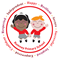    Rumney Primary School Year 1 - Home Learning   Summer Term 2 Week 4           Rumney Primary School Year 1 - Home Learning   Summer Term 2 Week 4           Rumney Primary School Year 1 - Home Learning   Summer Term 2 Week 4        Day 1Literacy Your mission for today is to create your own obstacle course, ideally outside, but it can be indoors if you need it to be. Think carefully about what household objects you could use e.g. skipping rope as a tightrope, food tins as cones, sheets to crawl under.. anything goes!How will you know which way to go? How will you know where to start/finish? Using paper and pens carefully draw a plan and label it. Challenge-Make somesigns/instructions for your obstacle course so that the other people in your family know how to have a go too!Maths       Hit the Button (Number bonds to 20)https://www.topmarks.co.uk/maths-games/hit-the-buttonToday we are going to look at comparing numbers using the symbol > for greater than and < for less than.Watch the video from Twinkl: https://www.youtube.com/watch?v=fd-Uw-uRGFEHave a go at putting the correct symbol in between these numbers:45   7521   2538   6425   2142   65Your adult can challenge you to do some even bigger numbers if needed.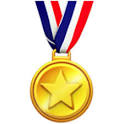 Finals WeekRumney Primary Summer of Sport!Thank you all for all your super efforts with our Summer of Sports! We are so proud of you all. Will you earn 50 points in your final week? Let’s go for it!The instructions for the final activities are here:https://healthy-kidz.com/week-4-marathon-challenge-create-your-own-obstacle-course/As usual, send in your scores every day and tweet your photos and videos. We will end our Summer of Sports with a picnic celebration on Friday. Yum!Day 2LiteracyToday we are going to research a Welsh sporting hero and then write a short biography about them. A biography contains information about a person’s life.Some examples of a sporting hero  are Tanni Grey Thompson, Gareth Bale, or Sam Warburton.There is a biography template here:https://www.twinkl.co.uk/resource/t2-e-1262-mini-biography-writing-frameKeyword revisionMaths    Ordering numbers to 100 https://www.topmarks.co.uk/ordering-and-sequencing/coconut-orderingRoll two dice to make a 2-digitNumber. Do the same again to make another 2-digit number.Compare the numbers using the symbol > for greater than and < for less than.Repeat 5 times. Play TT Rockstars for 10 minutesWelsh Sports/Chwaraeon Draw and label the sports in Welsh. Reidio beic - riding a bikeChwarae tenis - playing tennisChwarae rygbi - playing rugbyDawnsio - dancingRhedeg - runningChwarae Pêl-Droed- playing footballPhysical -Marathon challenge and obstacle course.Day 3Literacy/PSEWrite a menu for your celebration picnic. Include pictures of each food. Make sure you include lots of delicious, healthy foods! What will you include? Can you put the foods onto a shopping list?Keyword revisionMaths   TTRockstars 10 minsWord problems. Read each challenge card carefully with your adult and work out the answer.https://www.twinkl.co.uk/resource/t-n-2545155-year-1-sports-day-maths-differentiated-challenge-cardsChallenge -Can you write your own word problems?Creative-Talk to your adult about the different clothes worn in sports. Design some clothes for your favourite sport. It could be a new football strip, leotard for gymnastics or athletics kit. Label any special features.  Physical -Marathon challenge and obstacle course.Day 4Literacy  We are team players in Year 1, but what makes a good team player? Think about some of the skills that you might need, e.g. being a good listener, being patient etc.Complete the online quiz with your adult. https://www.educationquizzes.com/ks1/personal-social-and-health-education/working-together/Can you write a set of instructions on how to be a good team player? Remember when writing instructions we need to include some bossy verbs and to number each instruction. Challenge -Go on Oxford owls – explore all the stories and find one you would like to read (use your school book band to find the correct level). Complete the activities at the end.Maths     TTRockstars 10 minsAddition and SubtractionMake number fact families using bonds to 20 + - and =. You can draw some pictures to accompany each sum.e.g.14+6=206+14=2020-6=1420-14=6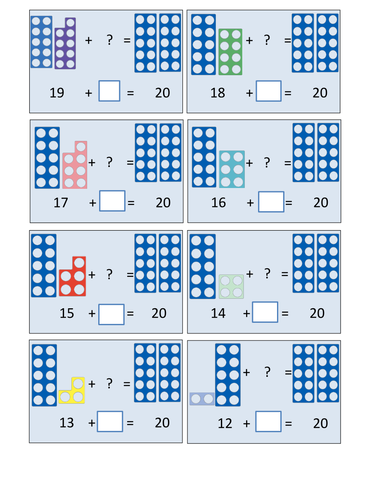 Play TTRockstars 10 minutes WelshPractise the Welsh words for Sports that you learnt on Tuesday.Act out the sport and ask 'wyt ti'n hoffi ......?' Your partner can answer 'ydw' or 'nag ydw'. Swap roles.Have a go at some Welsh games.https://www.learn-welsh.net/welshgamesOr watch some Welsh kids tv https://cyw.cymru/en/Physical -Marathon challenge and obstacle course.Day 5Literacy Write an acrostic poem with a sports theme. You can choose the word to go down the side. 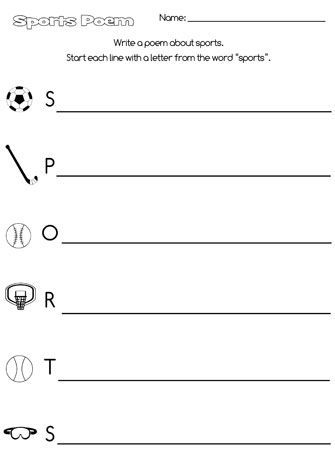 Challenge -Go on Oxford owls – explore all the stories and find one you would like to read (use your school book band to find the correct level). Complete the activities at the end.MathsRepeating patterns. Have a go at making your own repeating patterns of 3 or more shapes. There’s an example below: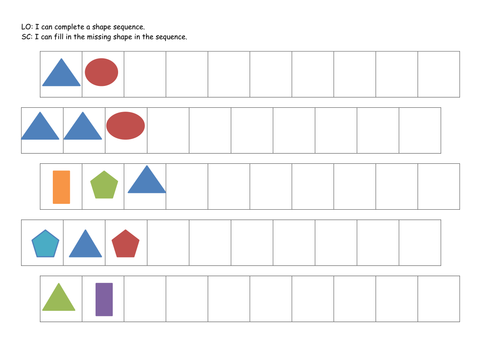 Play TTRockstars 10 minutes Physical -It’s party time! Perform yourMarathon challenge and obstacle course to the very best of your ability. Your family can cheer you on! Don’t forget to wear your house colours if you can. Celebrate all your super sporting achievements over the last four weeks.Tweet your distance and time to your teachers. Don’t forget to send any pictures and videos so we can share with your friends!